Isomers Isomers: are different forms of organic compounds that have different properties because they have a different structure (shaped different).Example:C5H12								C5H12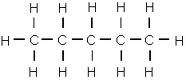 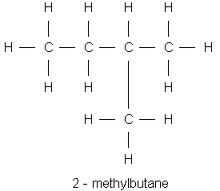 Pentane						2-Methyl ButaneStraight chain					Bent chainUse the following steps when naming isomers:Identify the longest carbon to carbon chain (parent chain) and figure out the ending (ane, ene or yne).Example:Number the carbons in the parent chain and identify the daughter chain (then work backwords).                         2 – Methyl Propane  From the 2nd C.                Daughter  Chain                Parent  chain            Draw the following:Pentyne3 – Ethyll Hexane1, 4 Di Methyl HexaneButene2 – Propyl Hexane